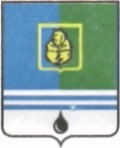 					РЕШЕНИЕДУМЫ ГОРОДА КОГАЛЫМАХанты-Мансийского автономного округа - ЮгрыОт «23» декабря 2020г. 							№489-ГД Об одобрении предложений о внесении изменений в муниципальную программу«Управление муниципальными финансами в городе Когалыме»В соответствии со статьей 179 Бюджетного кодекса Российской Федерации, Уставом города Когалыма, решением Думы города Когалыма              от 23.04.2015 №537-ГД «О Порядке рассмотрения Думой города Когалыма проектов муниципальных программ и предложений о внесении изменений в муниципальные программы», рассмотрев предлагаемые изменения в муниципальную программу «Управление муниципальными финансами в городе Когалыме», утверждённую постановлением Администрации города Когалыма от 09.10.2013 №2863, Дума города Когалыма РЕШИЛА:1. Одобрить предложения о внесении изменений в муниципальную программу «Управление муниципальными финансами в городе Когалыме» (далее – Программа): 1.1. в паспорте Программы:1.1.1. строку «Сроки реализации муниципальной программы» изложить в следующей редакции:1.1.2. строку «Параметры финансового обеспечения муниципальной программы» изложить в следующей редакции:1.1.3. слова «Параметры финансового обеспечения портфеля проектов, проекта, направленных в том числе на реализацию в автономном округе национальных проектов (программ) Российской Федерации, участие, в котором принимает город Когалым, реализуемых в составе муниципальной программы» заменить словами «Объем налоговых расходов города Когалыма (с расшифровкой по годам реализации муниципальной программы)»;1.2. раздел 1 Программы признать утратившим силу;1.3. в разделе 2 Программы: 1.3.1. заголовок изложить следующей редакции:«Механизм реализации мероприятий муниципальной программы»;1.3.2. в абзаце первом Программы слова: «, Администрация города Когалыма» исключить;1.3.3. абзац двадцатый признать утратившим силу;1.3.4. дополнить абзацем двадцать первым следующего содержания:«Ответственный исполнитель проводит оценку эффективности предоставляемых и (или) планируемых к предоставлению налоговых расходов в соответствии с постановлением Администрации города Когалыма от 19.08.2020 №1477 «Об утверждении Порядка формирования перечня налоговых расходов и оценки налоговых расходов города Когалыма»;1.4. Таблицу 1 к Программе изложить в редакции согласно приложению 1 к настоящему решению.1.5. Таблицу 2 к Программе изложить в редакции согласно приложению 2 к настоящему решению.1.6. Программу дополнить Таблицей 3 в редакции согласно приложению 3 к настоящему решению. 1.7. Таблицы 4, 6 к Программе признать утратившими силу.  2. Опубликовать настоящее решение и приложения к нему в газете «Когалымский вестник».Приложение 1к решению Думы города Когалымаот 23.12.2020 № 489-ГДТаблица 1* ИП = ФД / УД x 100%, где:ФД - фактический объем налоговых и неналоговых доходов бюджета города Когалыма на отчетный год.УД - утвержденный объем налоговых и неналоговых доходов бюджета города Когалыма на отчетный год** Иро = РОф / РОп x 100%, где:РОф - кассовое исполнение бюджета города Когалыма;РОп - утвержденный объем бюджетных ассигнований.Приложение 2к решению Думы города Когалымаот 23.12.2020 № 489-ГДТаблица 2Распределение финансовых ресурсов муниципальной программыПриложение 3к решению Думы города Когалымаот 23.12.2020 № 489-ГДТаблица 3Направления мероприятий муниципальной программы-------------------------------- «Сроки реализации муниципальной программы2021-2025»;«Параметры финансового обеспечения муниципальной программыОбъем финансирования муниципальной программы в 2021-2025 годах составит 218 403,70 тыс. рублей, в том числе по источникам финансирования:»;Председатель Думы города Когалыма _____________ А.Ю.ГоворищеваГлава города Когалыма _____________ Н.Н.ПальчиковЦелевые показатели муниципальной программыЦелевые показатели муниципальной программыЦелевые показатели муниципальной программыЦелевые показатели муниципальной программыЦелевые показатели муниципальной программыЦелевые показатели муниципальной программыЦелевые показатели муниципальной программыЦелевые показатели муниципальной программыЦелевые показатели муниципальной программы№
п/пНаименование целевых показателей
Значение базового показателя на начало реализации муниципальной программы
 (2019 год)Значения показателей по годамЗначения показателей по годамЗначения показателей по годамЗначения показателей по годамЗначения показателей по годамЦелевое значение показателя на момент окончания реализации муниципальной программы№
п/пНаименование целевых показателей
Значение базового показателя на начало реализации муниципальной программы
 (2019 год)2021 г. 2022 г.2023 г.2024 г.2025 г.Целевое значение показателя на момент окончания реализации муниципальной программы1234567891Исполнение плана по налоговым и неналоговым доходам, утвержденного решением о бюджете города Когалыма *, %105не менее 95%не менее 95%не менее 95%не менее 95%не менее 95%не менее 95%2Исполнение расходных обязательств муниципального образования за отчетный финансовый год, утвержденных решением о бюджете города Когалыма *, %87,4не менее 95%не менее 95%не менее 95%не менее 95%не менее 95%не менее 95%Номер основного мероприятия Основные мероприятия муниципальной программы (их связь с показателями муниципальной программы)Ответственный исполнитель/ соисполнитель, учреждение, организацияИсточники финансированияФинансовые затраты на реализацию (тыс. руб.)Финансовые затраты на реализацию (тыс. руб.)Финансовые затраты на реализацию (тыс. руб.)Финансовые затраты на реализацию (тыс. руб.)Финансовые затраты на реализацию (тыс. руб.)Финансовые затраты на реализацию (тыс. руб.)Номер основного мероприятия Основные мероприятия муниципальной программы (их связь с показателями муниципальной программы)Ответственный исполнитель/ соисполнитель, учреждение, организацияИсточники финансированиявсегов том числев том числев том числев том числев том числеНомер основного мероприятия Основные мероприятия муниципальной программы (их связь с показателями муниципальной программы)Ответственный исполнитель/ соисполнитель, учреждение, организацияИсточники финансированиявсего2021 г.2022 г.2023 г.2024 г.2025 г.12345678910Цель «Обеспечение сбалансированности, устойчивости бюджета города, создание условий для качественной организации бюджетного процесса в городе Когалыме»Цель «Обеспечение сбалансированности, устойчивости бюджета города, создание условий для качественной организации бюджетного процесса в городе Когалыме»Цель «Обеспечение сбалансированности, устойчивости бюджета города, создание условий для качественной организации бюджетного процесса в городе Когалыме»Цель «Обеспечение сбалансированности, устойчивости бюджета города, создание условий для качественной организации бюджетного процесса в городе Когалыме»Цель «Обеспечение сбалансированности, устойчивости бюджета города, создание условий для качественной организации бюджетного процесса в городе Когалыме»Цель «Обеспечение сбалансированности, устойчивости бюджета города, создание условий для качественной организации бюджетного процесса в городе Когалыме»Цель «Обеспечение сбалансированности, устойчивости бюджета города, создание условий для качественной организации бюджетного процесса в городе Когалыме»Цель «Обеспечение сбалансированности, устойчивости бюджета города, создание условий для качественной организации бюджетного процесса в городе Когалыме»Цель «Обеспечение сбалансированности, устойчивости бюджета города, создание условий для качественной организации бюджетного процесса в городе Когалыме»Цель «Обеспечение сбалансированности, устойчивости бюджета города, создание условий для качественной организации бюджетного процесса в городе Когалыме»Задача «Проведение бюджетной и налоговой политики в пределах установленных полномочий, направленной на обеспечение сбалансированности, устойчивости бюджета города Когалыма, создание условий для качественной организации бюджетного процесса»Задача «Проведение бюджетной и налоговой политики в пределах установленных полномочий, направленной на обеспечение сбалансированности, устойчивости бюджета города Когалыма, создание условий для качественной организации бюджетного процесса»Задача «Проведение бюджетной и налоговой политики в пределах установленных полномочий, направленной на обеспечение сбалансированности, устойчивости бюджета города Когалыма, создание условий для качественной организации бюджетного процесса»Задача «Проведение бюджетной и налоговой политики в пределах установленных полномочий, направленной на обеспечение сбалансированности, устойчивости бюджета города Когалыма, создание условий для качественной организации бюджетного процесса»Задача «Проведение бюджетной и налоговой политики в пределах установленных полномочий, направленной на обеспечение сбалансированности, устойчивости бюджета города Когалыма, создание условий для качественной организации бюджетного процесса»Задача «Проведение бюджетной и налоговой политики в пределах установленных полномочий, направленной на обеспечение сбалансированности, устойчивости бюджета города Когалыма, создание условий для качественной организации бюджетного процесса»Задача «Проведение бюджетной и налоговой политики в пределах установленных полномочий, направленной на обеспечение сбалансированности, устойчивости бюджета города Когалыма, создание условий для качественной организации бюджетного процесса»Задача «Проведение бюджетной и налоговой политики в пределах установленных полномочий, направленной на обеспечение сбалансированности, устойчивости бюджета города Когалыма, создание условий для качественной организации бюджетного процесса»Задача «Проведение бюджетной и налоговой политики в пределах установленных полномочий, направленной на обеспечение сбалансированности, устойчивости бюджета города Когалыма, создание условий для качественной организации бюджетного процесса»Задача «Проведение бюджетной и налоговой политики в пределах установленных полномочий, направленной на обеспечение сбалансированности, устойчивости бюджета города Когалыма, создание условий для качественной организации бюджетного процесса»1.Обеспечение деятельности Комитета финансов Администрации города Когалыма (показатель № 1, 2)Комитет финансовВсего218 193,7043 658,5043 583,7043 650,5043 650,5043 650,501.Обеспечение деятельности Комитета финансов Администрации города Когалыма (показатель № 1, 2)Комитет финансовбюджет города Когалыма218 193,7043 658,5043 583,7043 650,5043 650,5043 650,502Обеспеченность программно - техническими средствами специалистов Комитета  финансов Администрации города Когалыма в объеме, достаточном для исполнения должностных обязанностей  (показатели  № 1,2)МКУ 
«УОДОМС»Всего210,0042,0042,0042,0042,0042,002Обеспеченность программно - техническими средствами специалистов Комитета  финансов Администрации города Когалыма в объеме, достаточном для исполнения должностных обязанностей  (показатели  № 1,2)МКУ 
«УОДОМС»бюджет города Когалыма210,0042,0042,0042,0042,0042,00Всего по муниципальной программевсего218 403,7043 700,5043 625,7043 692,5043 692,5043 692,50Всего по муниципальной программебюджет города Когалыма218 403,7043 700,5043 625,7043 692,5043 692,5043 692,50Инвестиции в объекты муниципальной собственностиИнвестиции в объекты муниципальной собственностиВсего0,000,000,000,000,000,00Инвестиции в объекты муниципальной собственностиИнвестиции в объекты муниципальной собственностибюджет города Когалыма0,000,000,000,000,000,00Прочие расходыПрочие расходыВсего0,000,000,000,000,000,00Прочие расходыПрочие расходыбюджет города Когалыма0,000,000,000,000,000,00В том числе:В том числе:Ответственный исполнитель Комитет финансов Администрации города КогалымаОтветственный исполнитель Комитет финансов Администрации города КогалымаОтветственный исполнитель Комитет финансов Администрации города КогалымаВсего218 193,7043 658,5043 583,7043 650,5043 650,5043 650,50Ответственный исполнитель Комитет финансов Администрации города КогалымаОтветственный исполнитель Комитет финансов Администрации города КогалымаОтветственный исполнитель Комитет финансов Администрации города Когалымабюджет города Когалыма218 193,7043 658,5043 583,7043 650,5043 650,5043 650,50Соисполнитель МКУ «УОДОМС»Соисполнитель МКУ «УОДОМС»Соисполнитель МКУ «УОДОМС»Всего210,0042,0042,0042,0042,0042,00Соисполнитель МКУ «УОДОМС»Соисполнитель МКУ «УОДОМС»Соисполнитель МКУ «УОДОМС»бюджет города Когалыма210,0042,0042,0042,0042,0042,00Наименование мероприятияНаправления расходовНаименование порядка, номер приложения (при наличии)1234Цель «Обеспечение сбалансированности, устойчивости бюджета города, создание условий для качественной организации бюджетного процесса в городе Когалыме»Цель «Обеспечение сбалансированности, устойчивости бюджета города, создание условий для качественной организации бюджетного процесса в городе Когалыме»Цель «Обеспечение сбалансированности, устойчивости бюджета города, создание условий для качественной организации бюджетного процесса в городе Когалыме»Цель «Обеспечение сбалансированности, устойчивости бюджета города, создание условий для качественной организации бюджетного процесса в городе Когалыме»Задача «Проведение бюджетной и налоговой политики в пределах установленных полномочий, направленной на обеспечение сбалансированности, устойчивости бюджета города Когалыма, создание условий для качественной организации бюджетного процесса»Задача «Проведение бюджетной и налоговой политики в пределах установленных полномочий, направленной на обеспечение сбалансированности, устойчивости бюджета города Когалыма, создание условий для качественной организации бюджетного процесса»Задача «Проведение бюджетной и налоговой политики в пределах установленных полномочий, направленной на обеспечение сбалансированности, устойчивости бюджета города Когалыма, создание условий для качественной организации бюджетного процесса»Задача «Проведение бюджетной и налоговой политики в пределах установленных полномочий, направленной на обеспечение сбалансированности, устойчивости бюджета города Когалыма, создание условий для качественной организации бюджетного процесса»1Обеспечение деятельности Комитета финансов Администрации города КогалымаОбеспечение основных функций и деятельности Комитета финансовРешение Думы города Когалыма от 25.02.2010 № 476-ГД «Об утверждении Положения о Комитете финансов Администрации города Когалыма»2Обеспеченность программно-техническими средствами специалистов Комитета финансов Администрации города Когалыма в объеме, достаточном для исполнения должностных обязанностейСопровождение программного обеспеченияРешение Думы города Когалыма от 25.02.2010 № 476-ГД «Об утверждении Положения о Комитете финансов Администрации города Когалыма»